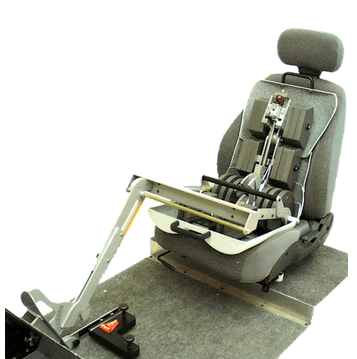 H-POINT MachineNormas  para projeto de interior de veiculo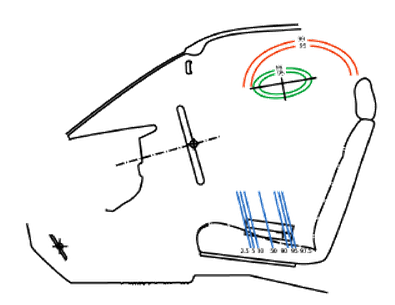 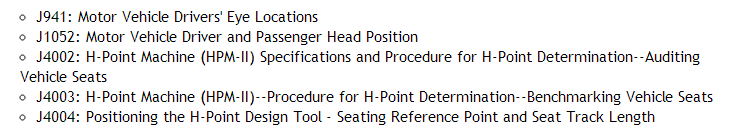 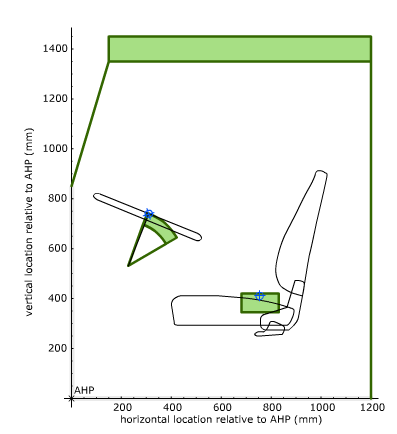 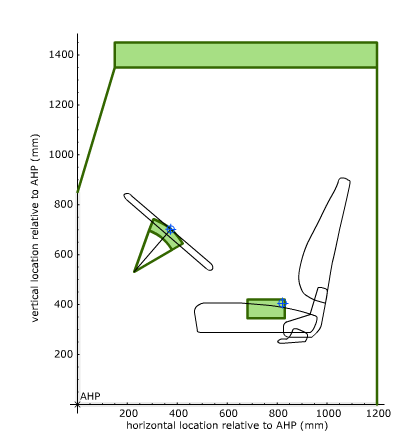 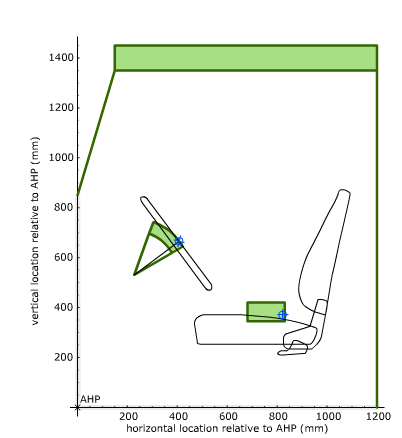 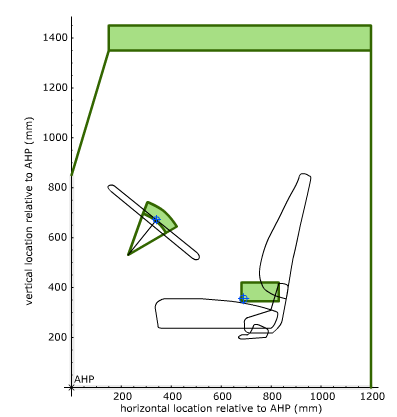 